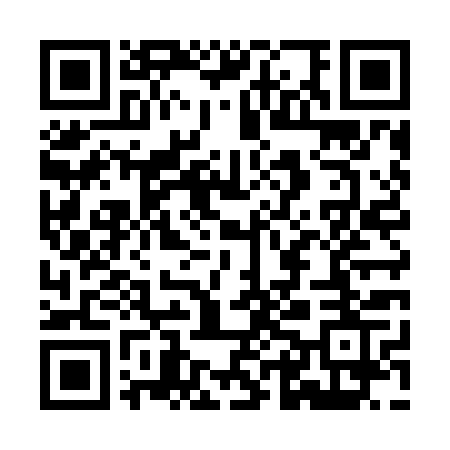 Ramadan times for Bhutakipara, BangladeshMon 11 Mar 2024 - Wed 10 Apr 2024High Latitude Method: NonePrayer Calculation Method: University of Islamic SciencesAsar Calculation Method: ShafiPrayer times provided by https://www.salahtimes.comDateDayFajrSuhurSunriseDhuhrAsrIftarMaghribIsha11Mon4:584:586:1412:113:346:086:087:2412Tue4:574:576:1312:103:346:086:087:2413Wed4:564:566:1212:103:346:096:097:2514Thu4:554:556:1112:103:346:096:097:2515Fri4:544:546:1012:093:346:106:107:2616Sat4:534:536:0912:093:346:106:107:2617Sun4:524:526:0812:093:346:116:117:2718Mon4:514:516:0712:093:346:116:117:2719Tue4:494:496:0612:083:346:116:117:2820Wed4:484:486:0412:083:346:126:127:2821Thu4:474:476:0312:083:346:126:127:2922Fri4:464:466:0212:073:346:136:137:2923Sat4:454:456:0112:073:346:136:137:3024Sun4:444:446:0012:073:346:146:147:3025Mon4:434:435:5912:063:346:146:147:3126Tue4:424:425:5812:063:346:156:157:3127Wed4:414:415:5712:063:346:156:157:3228Thu4:404:405:5612:063:336:156:157:3229Fri4:384:385:5512:053:336:166:167:3330Sat4:374:375:5412:053:336:166:167:3331Sun4:364:365:5312:053:336:176:177:341Mon4:354:355:5212:043:336:176:177:342Tue4:344:345:5112:043:336:186:187:353Wed4:334:335:5012:043:326:186:187:354Thu4:324:325:4912:043:326:186:187:365Fri4:314:315:4812:033:326:196:197:366Sat4:294:295:4712:033:326:196:197:377Sun4:284:285:4612:033:326:206:207:388Mon4:274:275:4512:023:326:206:207:389Tue4:264:265:4412:023:316:216:217:3910Wed4:254:255:4312:023:316:216:217:39